Форма заявки на получение свидетельстваЗаявку отправить на адрес:  akmolimk@mail.ru	1970,26,11Сынып: 3 «Е»Пәні: МатематикаПәні: МатематикаӨткізілген күні: 18.11.15Сабақтың тақырыбы:«Қайталау. Кестелік көбейту және бөлу»«Қайталау. Кестелік көбейту және бөлу»«Қайталау. Кестелік көбейту және бөлу»Жалпы мақсаты:      Үлес ұғымы және онымен байланысты есептер жайлы білімді бекіту. Кестелік көбейту және бөлу есептеу біліктерін жаттықтыру. Бірнеше сантиметр артық және бірнеше сантиметр кем кесінді сызу тәсілдерін қайталау.      Үлес ұғымы және онымен байланысты есептер жайлы білімді бекіту. Кестелік көбейту және бөлу есептеу біліктерін жаттықтыру. Бірнеше сантиметр артық және бірнеше сантиметр кем кесінді сызу тәсілдерін қайталау.      Үлес ұғымы және онымен байланысты есептер жайлы білімді бекіту. Кестелік көбейту және бөлу есептеу біліктерін жаттықтыру. Бірнеше сантиметр артық және бірнеше сантиметр кем кесінді сызу тәсілдерін қайталау.Әдіс-тәсілдері:Оқыту мен оқудағы жаңа тәсілдер (ынталандыру)Сыни тұрғыдан ойлауға үйрету (ой қозғау)Оқыту үшін бағалау және оқуды бағалауЖасерекшелігіне сай оқытуОқытуды басқару және көшбасшылықДарынды және талантты оқушылармен жұмыс Оқыту мен оқудағы жаңа тәсілдер (ынталандыру)Сыни тұрғыдан ойлауға үйрету (ой қозғау)Оқыту үшін бағалау және оқуды бағалауЖасерекшелігіне сай оқытуОқытуды басқару және көшбасшылықДарынды және талантты оқушылармен жұмыс Оқыту мен оқудағы жаңа тәсілдер (ынталандыру)Сыни тұрғыдан ойлауға үйрету (ой қозғау)Оқыту үшін бағалау және оқуды бағалауЖасерекшелігіне сай оқытуОқытуды басқару және көшбасшылықДарынды және талантты оқушылармен жұмыс Оқу нәтижелері:Қайталау. Кестелік көбейту және бөлу түсініктерін кеңейтіп, алған білімдерін өмірде пайдалана алады, сыни тұрғыда ойлай алады, сынды қабылдай алады. Қайталау. Кестелік көбейту және бөлу түсініктерін кеңейтіп, алған білімдерін өмірде пайдалана алады, сыни тұрғыда ойлай алады, сынды қабылдай алады. Қайталау. Кестелік көбейту және бөлу түсініктерін кеңейтіп, алған білімдерін өмірде пайдалана алады, сыни тұрғыда ойлай алады, сынды қабылдай алады. Оқытудың түрлеріТоптық, өзіндік жұмыстар арқылы өткізуТоптық, өзіндік жұмыстар арқылы өткізуТоптық, өзіндік жұмыстар арқылы өткізуСабақ кезеңдері:Мұғалім немен айналысады?Оқушы немен айналысады?Оқушы немен айналысады?1)Ұйымдастыру кезеңіЫтымақтастықатмосфера құруСергіту сәтіОрмандағы аюдыңҚұлпынай көп екен.Теріп-теріп алайық,Қалтамызға салайықОрмандағы аюдыңҚұлпынай көп екен.Теріп-теріп алайық,Қалтамызға салайық2) Топқа бөлуОқушыларға фигураларды таратып, өз топтарына  отырғызады1 топ. Үшбұрыш2 топ. Төртбұрыш3 топ. Шеңбер4 топ. Бесбұрыш1 топ. Үшбұрыш2 топ. Төртбұрыш3 топ. Шеңбер4 топ. БесбұрышҮй тапсырмасын тексеру:Кел ойнайық.
«Әрбір өрнектің жұбын тап!»
55•1         63:9        42:6        40:8
49:7         24:3        5:1
56:8         55:1        56:7«Әрбір өрнектің жұбын тап!»
55•1         63:9        42:6        40:8
49:7         24:3        5:1
56:8         55:1        56:7Жаңа сабақОйлан тап. Стаканға, кесеге және құмыраға кофе, шырын және шай құйылды. Стаканға құйылған кофе емес, кесеге құйылған шырын да, шай да емес. Құмырада шай емес. Қ  ай ыдысқа не құйылды? 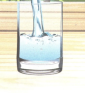 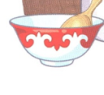 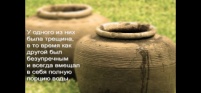 Атасы 3 немересінің әрқайсысына 4 сары алмадан және 5 қызыл алмадан берді. Немерелері барлығы неше алма алды?Шешуі: 4∙3+5∙3=27Жауабы: Барлығы 27 алма алды. Стаканға, кесеге және құмыраға кофе, шырын және шай құйылды. Стаканға құйылған кофе емес, кесеге құйылған шырын да, шай да емес. Құмырада шай емес. Қ  ай ыдысқа не құйылды? Атасы 3 немересінің әрқайсысына 4 сары алмадан және 5 қызыл алмадан берді. Немерелері барлығы неше алма алды?Шешуі: 4∙3+5∙3=27Жауабы: Барлығы 27 алма алды.Оқулықпен жұмысДәптермен жұмысЖұппен жұмыс. Ұзындығы 9 см бір кесінді және одан 2см артық екінші кесінді сыз. Екінші кесіндінің ұзындығын дециметрмен және сантиметрмен өрнектеп көрсет.Жауабы: 9см + 2см = 11см                 11см = 1дм 1см Ұзындығы 9 см бір кесінді және одан 2см артық екінші кесінді сыз. Екінші кесіндінің ұзындығын дециметрмен және сантиметрмен өрнектеп көрсет.Жауабы: 9см + 2см = 11см                 11см = 1дм 1смТоппен жұмысКарточкамен жұмыс ережесін түсіндіріп, әр топқа карточкаларды таратады а) Кестелік көбейту мен бөлуге берілген бірнеше мысалды шығарғанда, мен әлі 3 мысалды шығарып үлгермедім. Бұл барлық мысалдардың _1_ бөлігі.
                             6
Барлығы неше мысал шығаруға ұсынылды?

Ә) Орамда бірнеше метр мата болды. Осы матаның _1_ 
                   5                                                   бөлігін құрайтын 12 М МАТА БАЛАЛАР КӨЙЛЕГІНЕ ЖҰМСАЛДЫ. Орамда неше метр мата болды? а) Кестелік көбейту мен бөлуге берілген бірнеше мысалды шығарғанда, мен әлі 3 мысалды шығарып үлгермедім. Бұл барлық мысалдардың _1_ бөлігі.
                             6
Барлығы неше мысал шығаруға ұсынылды?

Ә) Орамда бірнеше метр мата болды. Осы матаның _1_ 
                   5                                                   бөлігін құрайтын 12 М МАТА БАЛАЛАР КӨЙЛЕГІНЕ ЖҰМСАЛДЫ. Орамда неше метр мата болды?Сергіту сәті«Көңілді күн»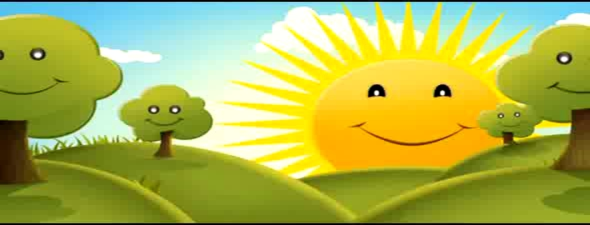 Өзіндік жұмыс.
№1 есепті өз дәптерлерінде орындату34+6*9-70     81:9*6        8*9+18     15*0:520-2*8+34     32:4*5        7*3+37      0*9:851-7*4-12      49:7*7         6*9+46     16*2:134+6*9-70     81:9*6        8*9+18     15*0:520-2*8+34     32:4*5        7*3+37      0*9:851-7*4-12      49:7*7         6*9+46     16*2:1Қорытындылау        Математикалық диктантА) 8*9=72       72:8=6      24:3=8        5*4=21       6*6=36          7*8=50       40:5=8      12:6=3        7*7=49       80:2=40Ә) х:8=5          7*а=49         с*4=20        6*а=20+10       а:2=10-3    х=40             а=42             с=10              а=5                  a=7Б) 20 см-дің 1 бөлігі болады 5 см;                            41 метрдің 1   бөлігі болады 20 см;                  10Жолақшаның ұзындығы 30 см болса, жолақшаның 1 бөлігінің                           5                                                                                                              ұзындығы 6 см.А) 8*9=72       72:8=6      24:3=8        5*4=21       6*6=36          7*8=50       40:5=8      12:6=3        7*7=49       80:2=40Ә) х:8=5          7*а=49         с*4=20        6*а=20+10       а:2=10-3    х=40             а=42             с=10              а=5                  a=7Б) 20 см-дің 1 бөлігі болады 5 см;                            41 метрдің 1   бөлігі болады 20 см;                  10Жолақшаның ұзындығы 30 см болса, жолақшаның 1 бөлігінің                           5                                                                                                              ұзындығы 6 см.Сабақты бағалауҮйге тапсырмаКері байланыс: «Екі жұлдыз»Көшбасшысына критерий арқылы бағалатады№ 6 ,  84бет.Топтар бір-біріне екі тілек, бір ұсыныс білдіреді.Әр топтың көшбасшысы бағалайды.Топтар бір-біріне екі тілек, бір ұсыныс білдіреді.Әр топтың көшбасшысы бағалайды.ФИО*(полностью по удостоверению личности)Кенжебаева Замзагуль ЖанабиловнаДолжность Бастауыш сынып мұғаліміКатегория 1 санаттыСтаж 25 жылОбразование ЖоғарыМесто работы(область, район, школа)Көкшетау қаласы   №6 ОМАдрес электронной почтыИнформация об учебном материалеАшық сабақ Математика пәніНазвание публикации или разработки уроковТақырыбы: «Қайталау сабағы»Аннотация к учебному материалуҮлес ұғымдарын, көбейту, бөлу қайталауУчебный предмет для которого предназначен материалМатематика 3- сынып «Атамұра»Контактные данные26-20-90     87770401499